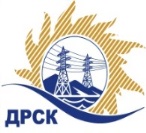 Акционерное Общество«Дальневосточная распределительная сетевая  компания»Протокол № 502/МТПиР-ВПзаседания закупочной комиссии по выбору победителя по открытому запросу предложений на право заключения договора  поставки Источники бесперебойного питания закупка № 1746 раздел 2.2.2.  ГКПЗ 2017№ ЕИС – 31705182943ПРИСУТСТВОВАЛИ: члены постоянно действующей Закупочной комиссии АО «ДРСК»  2-го уровня.Форма голосования членов Закупочной комиссии: очно-заочная.ВОПРОСЫ, ВЫНОСИМЫЕ НА РАССМОТРЕНИЕ ЗАКУПОЧНОЙ КОМИССИИ: Об утверждении результатов процедуры переторжки.Об итоговой ранжировке заявок.О выборе победителя запроса предложений.ВОПРОС 1 «Об утверждении результатов процедуры переторжки»РЕШИЛИ:Признать процедуру переторжки состоявшейся.Утвердить окончательные цены предложений участниковВОПРОС 2 «Об итоговой ранжировке заявок»РЕШИЛИ:Утвердить итоговую ранжировку заявокВОПРОС 3 «О выборе победителя запроса предложений»РЕШИЛИ:Признать Победителем запроса предложений «Источники бесперебойного питания» участника, занявшего первое место по степени предпочтительности для заказчика: ООО «ПРЕОРА»  г. Москва, микрорайон Чертаново Северное, 1А  на условиях: стоимость предложения 11 806 889,83 руб. без учета НДС (13 932 130,00  руб. с учетом НДС) (с учетом шеф-монтажных и пуско-наладочных работ). Сроки завершения поставки: до 15.08.2017г. Условия оплаты: в течение 30 календарных дней с даты подписания актов сдачи-приемки оборудования, товарной накладной (ТОРГ-12). Гарантийный срок: табл.1, поз.1-15 - 36 месяцев, табл.1, поз.16 – 12 месяцев.Коврижкина Е.Ю.Тел. 397208город  Благовещенск«30» июня  2017 года№п/пНаименование Участника закупки и место нахожденияОкончательная цена заявки без НДС, руб.1ООО «Мерлин»г. Ярославль, ул. Панина, 1214 708 977.632ЗАО «Тесли»г. Москва, ул. Южнопортовая, 9Б13 982 271,073ООО «ПРЕОРА»г. Москва, микрорайон Чертаново Северное, 1А11 806 889,83Место в итоговой ранжировкеНаименование и адрес участникаСтрана происхожденияОкончательная цена заявки без НДС, руб.Цена заявки на участие в закупке без НДС, руб. с учетом предоставления приоритета: -15% (в соответствии с ПП 925)Балл предпочтительности1 местоООО «ПРЕОРА»г. Москва, микрорайон Чертаново Северное, 1Аиностранные11 806 889,8311 806 889,831,9252 местоООО «Мерлин»г. Ярославль, ул. Панина, 12РФ14 708 977.6312 502 630,991,8393 местоЗАО «Тесли»г. Москва, ул. Южнопортовая, 9Биностранные13 982 271,0713 982 271,071,464Ответственный секретарь Закупочной комиссии: _____________________________ Т.В. Челышева